Open the Start Menu and search for Control Panel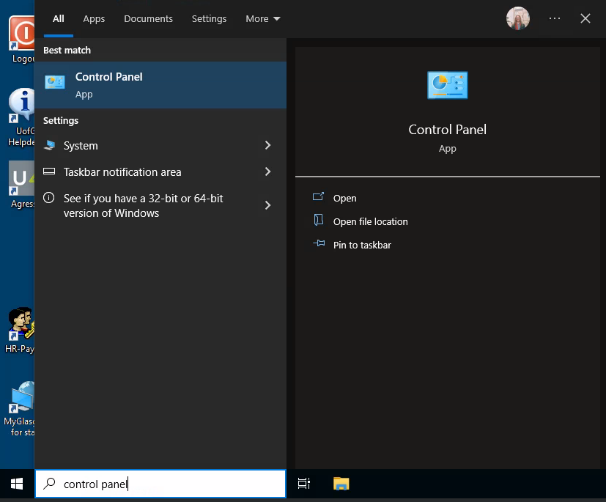 In the Control Panel, select Network and Sharing Centre. You may have to use the search in the top right to find it.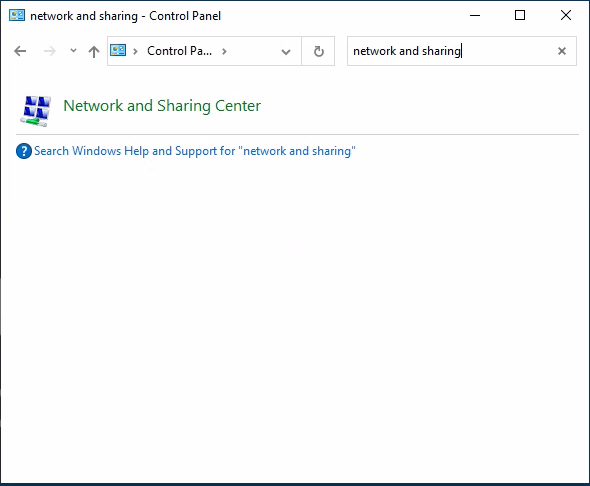 In  the Network and Sharing centre, click Set up a new connection or network 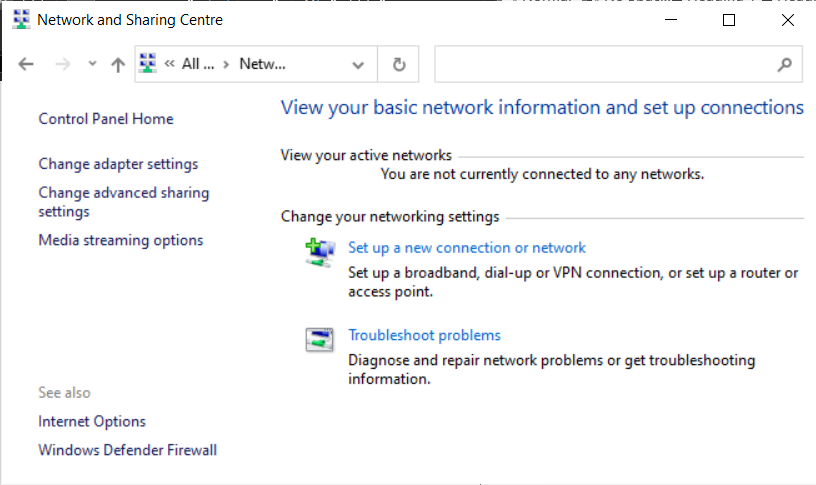 Select Manually connect to a wireless network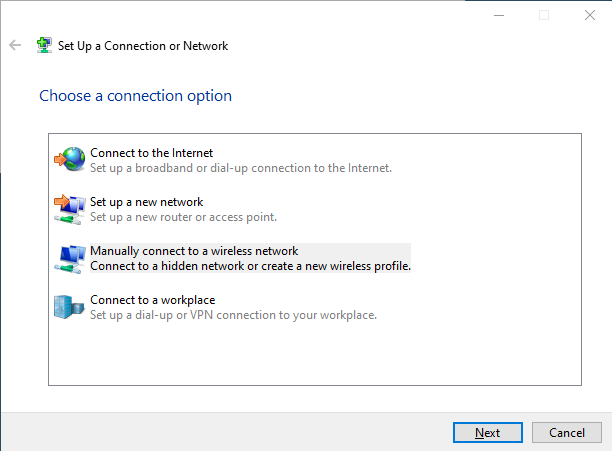 Enter the details as follows then click nextNetwork name: eduroamSecurity type: WPA2-Enterprise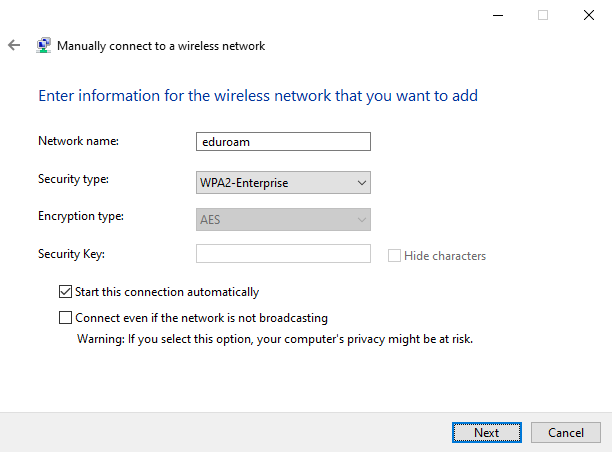 Click Change connection settings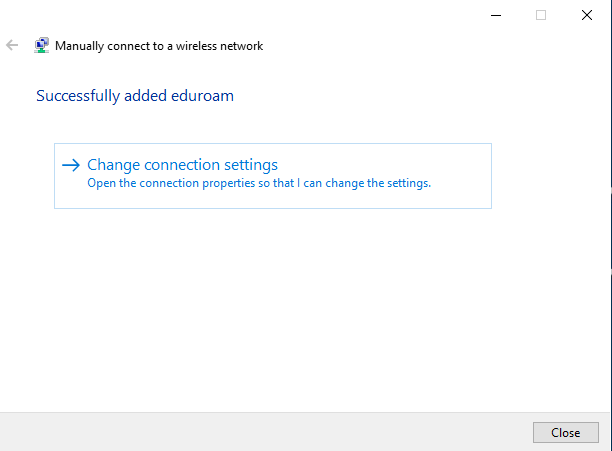 Click on the Security tab, then Settings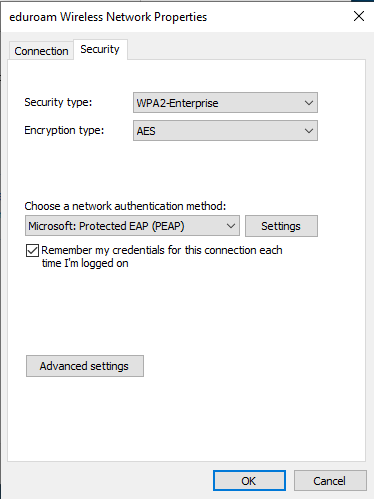 Enter the settings as below:Tick the box for Connect to these serversEnter radius.gla.ac.ukTick the box next to the AAA Certificate ServicesClick Configure… - ensure option to Automatically use Windows log-on name… is NOT tickedSelect OK, then select OK to return to Network Properties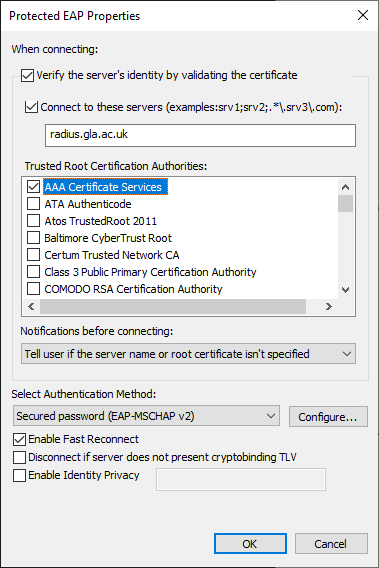 In Network Properties, click Advanced SettingsClick the tick next to Specify authentication modeSelect User authentication from the drop-down menu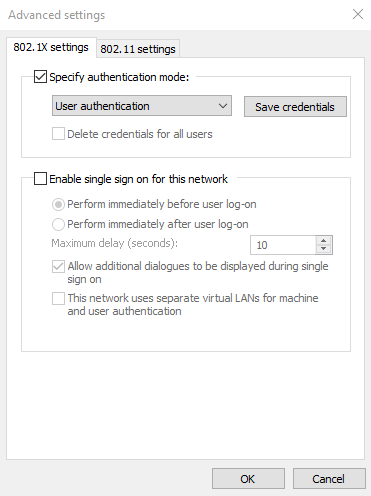 Click Save credentialsEnter your full University of Glasgow email address as the username and your password as the passwordNote of username format: Student: 1234567x@student.gla.ac.uk PGR: j.doe.9@research.gla.ac.uk Staff: firstname.surname@glasgow.ac.ukAffiliate staff (no email):GUID@JRS.glasgow.ac.uk Select OK in all open windows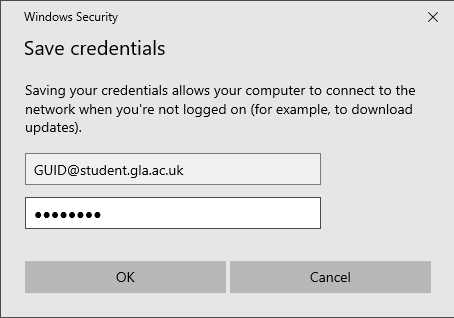 Tip: leave the Successfully added eduroam window open – if the connection fails you can use this to check and correct settings and login details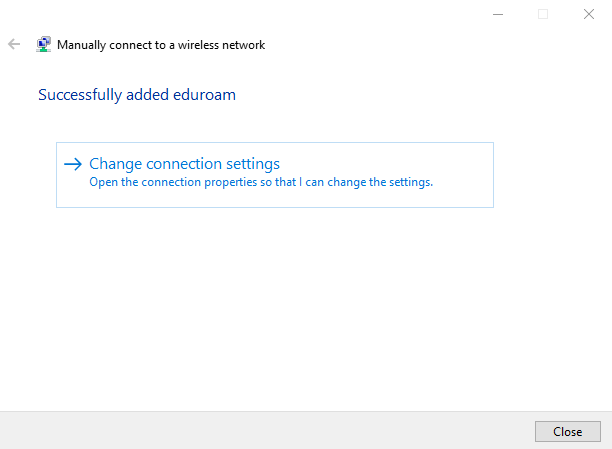 The Network and Sharing Centre should now show an internet connection through eduroam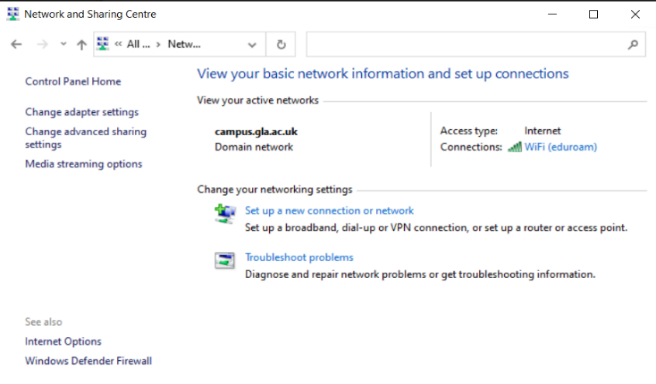 You may have to open your WiFi menu from the system tray (bottom right, next to the time and date) and select eduroam to prompt your computer to start the connectionNEED HELP?  Log an enquiry online using UofG Helpdesk at gla.ac.uk/help  In person: Visit the IT Helpdesk on Level 2. Log in to gla.ac.uk/help then search for “IT Helpdesk Opening hours” or see sign outside the IT Helpdesk. Phone: 0141 330 4800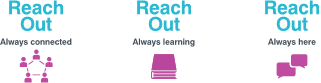 